Проект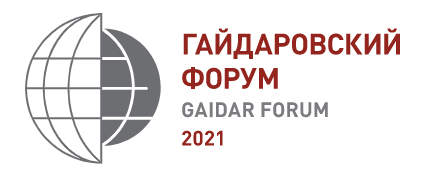 14 января 2021 г., 11.00-11.45УНИВЕРСИТЕТЫ ПОСЛЕ ПАНДЕМИИ ИЛИ ЧТО ВЗЯТЬ С СОБОЙ В ПОСТПАНДЕМИЙНОЕ БУДУЩЕЕДискуссия Российско-Французского УниверситетаРабочие языки: русский, французскийВопросы для обсуждения на секции:Виртуальное сотрудничество университетов: вынужденная необходимость или новая траектория развитияВызовы онлайн образования и качественная трансформация университетской среды: изменение пространства взаимодействияФундаментальное и прикладное образование, природа и границы классического образования в будущемМодераторы: Эммануэль Трик, вице-президент Университета Лазурного Берега;Игорь Барциц, директор Института государственной службы и управления РАНХиГССпикеры С российской стороны: Владимир Мау, ректор РАНХиГСВладимир Филиппов, Президент РУДНМихаил Стриханов, ректор МИФИВладимир Васильев, ректор ИТМОС французской стороны:Абдо Малак, советник по науке и технологиям Посольства Французской Республики в Российской ФедерацииКарин Самуэль, вице-президент по связям с общественностью и международным отношениям, Университет Гренобль Альпы Дельфин Манко, декан бизнес-школы NEOMAПатрис Хаудайер, заместитель декана бизнес-школы SKEMAВидеообращения:Посла России во Франции Из министерства образования РоссииИз министерства образования Франции14 ЯНВАРЯ 2021 Г., 12.45-13.30ЭВОЛЮЦИЯ ГОСУДАРСТВЕННОГО УПРАВЛЕНИЯ СТРАН ПОСТСОВЕТСКОГО ПРОСТРАНСТВА (1991-2021)Рабочий язык: русскийВопросы для обсуждения:30 лет независимого развития: общее и особенное в системах государственного управления постсоветских стран«Право на хорошее управление» и развитие национальных систем подготовки кадров для государственного управления.Модератор:Игорь Барциц, директор Института государственной службы и управления РАНХиГСКлючевые спикеры: Владимир Мау, ректор РАНХиГСАнатолий Иксанов, Исполнительный директор Межгосударственного фонда гуманитарного сотрудничества государств-участников СНГВыступления (приглашаются авторы издания):Ерлан Абил – ректор Академии государственного управления при Президенте Республики Казахстан;Арсен Локян – ректор Академии государственного управления Республики Армения;Олег Балан – ректор Академии публичного управления Республики Молдова; Яна Тоом – депутат Европарламента от Центристской партии Эстонии;Алым Аннамурадов – ректор академии управления при Президенте Туркменистана Ирина Сенникова – декан RISEBA (Латвия)Алмазбек Акматалиев – ректор Академии государственного управления при Президенте Кыргызской Республики;Урхан Алекперов – ректор Академии государственного управления при президенте Азербайджанской РеспубликиАдхам Бекмурадов – ректор Академии государственного управления при Президенте Республики УзбекистанВячеслав Данилович, ректор Академии государственного управления при Президенте Республики Беларусь;Абдухолил Гафурзода, ректор Академии государственного управления при Президенте Республики Таджикистан;Геннадий Пальчик, профессор Белорусского государственного университета, (ректор Академии государственного управления при Президенте Республики Беларусь в 2018-2020 гг.)Дополнительная информация:Представление книги «Эволюция государственного управления стран постсоветского пространства (1991-2021 гг.)» (М., Издательский дом «Дело, 2021).Видеоинтервью (размещаются заранее на сайте Форума):Ерлан Абил – ректор Академии государственного управления при Президенте Республики Казахстан;Арсен Локян – ректор Академии государственного управления Республики Армения;Олег Балан – ректор Академии публичного управления Республики Молдова; Яна Тоом – депутат Европарламента от Центристской партии Эстонии;Алым Аннамурадов – ректор академии управления при Президенте Туркменистана Ирина Сенникова – декан RISEBA (Латвия)Алмазбек Акматалиев – ректор Академии государственного управления при Президенте Кыргызской Республики;Урхан Алекперов – ректор Академии государственного управления при президенте Азербайджанской РеспубликиАдхам Бекмурадов – ректор Академии государственного управления при Президенте Республики УзбекистанВячеслав Данилович, ректор Академии государственного управления при Президенте Республики Беларусь;Геннадий Пальчик, профессор Белорусского государственного университета, (ректор Академии государственного управления при Президенте Республики Беларусь в 2018-2020 гг.)Абдухолил Гафурзода, ректор Академии государственного управления при Президенте Республики Таджикистан;Геннадий Пальчик, профессор Белорусского государственного университета, (ректор Академии государственного управления при Президенте Республики Беларусь в 2018-2020 гг.)Николай Силаев, старший научный сотрудник Института международных исследований МГИМО;Виктор Мироненко, ведущий научный сотрудник Института Европы РАН.14 января 2021 г., 18.00-18.45«МЕДИАСФЕРА В НОВОЙ РЕАЛЬНОСТИ И ПОДГОТОВКА ЖУРНАЛИСТОВ БУДУЩЕГО» Российско-испанская экспертная дискуссияСовместно с ИА «Интерфакс» (Россия), “La Razón” (Испания), Альянсом российских и испанских университетовРабочие языки: русский, испанскийВопросы для обсуждения:Современная медиасфера:  уроки пандемии в свете вызовов глобальной информационной среды актуальности  Будущее журналистики и журналист будущего Модератор: Игорь Барциц, директор ИГСУ РАНХиГССпикеры: Хосе Антонио Вера – “La Razón” (Испания)Михаил Комиссар - генеральный директор ИА «Интерфакс» (Россия)Силия Вильем– заведующая отделением аудиовизуальной коммуникации, рекламы, общественных связей и журналистики Университета Ровиры и Вирхилия Таррагоны (Испания)Владимир Силкин – декан факультета журналистики РАНХиГС (Россия)Гильермо Лопес Гарсия– директор Отделения «Теория языков» Факультета отделением аудиовизуальной коммуникации и журналистики Университета Валенсии (Испания) Видеообращения:Мави Местре – ректор университета Валенсии, президент Альянса российских и испанских университетовОльга Пироженко – генеральный секретарь Альянса российских и испанских университетов, директор Российско-испанского центра ИГСУ РАНХиГС, исполнительный директор Русского центра фонда «Русский мир» Университета Валенсии (Испания)15 января 2021, 18.00-18.45Экспертная дискуссияПОДГОТОВКА НОВОЙ ГЕНЕРАЦИИ УПРАВЛЕНЦЕВ: ГЛОБАЛЬНЫЙ И НАЦИОНАЛЬНЫЙ КОНТЕКСТЫРабочие языки: русский, английскийВопросы для обсуждения на секции:Программы подготовки управленцев в мире: как оценить их качество?Политические и технократические аспекты в управленческом образованииИндивидуальная траектория подготовки управленцев  – как сложить паззл?Что мешает развитию интернационализации программ по государственному и муниципальному управлению?Модераторы: Алексей Шапошников, председатель Московской городской ДумыИгорь Барциц, директор ИГСУ РАНХиГССпикеры: Игорь Барциц, директор ИГСУ РАНХиГСТако Брандсен, генеральный секретарь ЕАРАА (European Association for Public Administration Accreditation)Джорджи Хайнал, Президент NISPACee (The Network of Institutes and Schools of Public Administration in Central and Eastern Europe)Али Фаразманд, главный редактор «International Journal of Public Administration», «Global Encyclopedia of Public Administration, Public Policy, and Governance»; профессор Атлантического университета Флориды (США)Джордж Илиев, руководитель направления международной аккредитации программ AMBAДжеффри Осгуд, представитель NASPAA & CORPA (Network of Schools of Public Policy, Affairs, and Administration) по России и СНГ, профессор Пенсильванского университета Западного Честера (США)Юрай Немец, член Комитета экспертов Организации Объединенных Наций по вопросам государственного управленияДополнительная информация:Представление ежегодного Национального рейтинга университетов ИА «Интерфакс» «Государственное и муниципальное управление» (Алексей Чаплыгин) (видеоролик)